[LOGO VAN 	VERVANGEN DOOR HET LOGO VAN DE SCHOOL]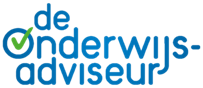 [SCHOOLNAAM]EXAMENREGLEMENT SCHOOLDIPLOMAVSO UITSTROOMPROFIEL ARBEIDSMARKTGERICHT[SCHOOLNAAM] examenreglement schooldiploma profiel arbeid versie 28-06-2022Betreft:	Examenreglement om tot diplomeren te komen voor het ‘schooldiploma vso arbeidsmarktgericht uitstroomprofiel’Versienummer en datum: 	Versie 28 juni 2022Status:				………………………………….. Opgesteld door:	 …………………………………..Ingangsdatum:			Na vaststelling door het bevoegd gezag van [NAAM VAN HET BESTUUR] Jaarlijkse revisiedatum:		Aan het einde van ieder schooljaarVaststelling examenreglement ‘schooldiploma vso arbeidsmarktgericht uitstroomprofiel’Instemming door de MR met de inhoud van het examenreglement (de bijlagen vallen buiten het reglement)Vaststelling namens het bevoegd gezagToelichting op het ‘schooldiploma vso arbeidsmarktgericht uitstroomprofiel’Inleiding Vanaf het schooljaar 2021/2022 hebben leerlingen die onderwijs volgen in het arbeidsmarktgerichte uitstroomprofiel van het voortgezet speciaal onderwijs (vso), recht om hun schoolloopbaan af te kunnen ronden met een schooldiploma. Dit schooldiploma geeft deze doelgroep de erkenning die zij verdienen en zorgt voor meer kansengelijkheid in het onderwijs. Met het schooldiploma kunnen de leerlingen van het arbeidsmarktgerichte uitstroomprofiel aantonen welke resultaten zij tijdens hun schoolloopbaan hebben behaald en het voortgezet onderwijs afronden. DoelgroepHet schooldiploma is bedoeld voor leerlingen die ingeschreven staan in het uitstroomprofiel arbeidsmarktgericht (afgekort tot het ‘profiel arbeid’). Dit schooldiploma geeft geen instroomrecht in het vervolgonderwijs en heeft op die wijze geen civiel effect. De civiele waarde zit in de resultaten die de leerling heeft behaald, de erkenning voor de leerling en de ouders en de herkenbaarheid van de verschillende onderdelen voor de arbeidsmarkt en gemeenten.De wettelijke voorschriftenDe Wet op de expertisecentra schrijft in artikel 14d het volgende voor op het gebied van het ‘Schooldiploma vso arbeidsmarktgericht uitstroomprofiel’: “Artikel 14d. Schooldiploma vso arbeidsmarktgericht uitstroomprofielDe directeur reikt een schooldiploma voortgezet speciaal onderwijs uit aan de leerling die het onderwijs in het arbeidsmarktgerichte uitstroomprofiel verlaat, voor wie de leerplicht, bedoeld in paragraaf 2 van de Leerplichtwet 1969, is geëindigd en die naar het oordeel van de directeur in aanmerking komt voor het schooldiploma. De directeur baseert zijn oordeel op een reglement dat door het bevoegd gezag wordt vastgesteld.Een portfolio waarin de behaalde resultaten zijn opgenomen, maakt deel uit van het schooldiploma.Bij ministeriële regeling wordt een model voor het schooldiploma vastgesteld.De leerling die een deel van het programma heeft voltooid, de school verlaat en niet op grond van het eerste lid een schooldiploma ontvangt, ontvangt een verklaring.”Vrijheid voor inrichting De wettelijke regeling beperkt zich tot het voorschrijven van de verplichting dat het bevoegd gezag een examenreglement moet opstellen, maar laat de sector/school vrij in het regelen van de inhoud daarvan. De enige wettelijke eis is dat het portfolio waarin de behaalde resultaten van de leerling zijn opgenomen, onderdeel moet uitmaken van het schooldiploma. Examenreglement, examencommissie en examendossierDe school dient een examenreglement op te stellen hoe de school komt tot examinering. De examencommissie ziet toe op het uitvoeren van het examenreglement. Het examendossier van de leerling is hierbij van belang. Het examendossier en het portfolio van [SCHOOLNAAM] hebben veel overlap. In het voorliggende examenreglement gaat ervan uit dat het schooldiploma kan worden toegekend als de leerling voldaan heeft aan vier eisen:Het examenjaar is in de regel één schooljaar. Voor leerlingen die gedurende het schooljaar uitstromen heeft het examenjaar tenminste 6 kalendermaanden;Voldoende aanwezigheid. De school bepaalt in het reglement wat de minimale aanwezigheidsplicht in het onderwijs is binnen de mogelijkheden van de leerling;Portfolio met behaalde resultaten. In het portfolio toont de leerling hoe hij/zij gewerkt heeft aan de verschillende leergebieden en de domeinen werken, wonen, vrije tijd en burgerschap;Deelname aan het examengesprek. Dit gesprek vormt de afronding en de mogelijkheid om het schooldiploma te behalen.De kern van het schooldiploma is het opgebouwde portfolio van de leerling. Dit portfolio is de belangrijkste eis om het schooldiploma toe te kennen. Daarvoor heeft [SCHOOLNAAM] helder geformuleerd aan welke eisen het portfolio moet voldoen. De vorm van het portfolio is aan de school.Instemming Medezeggenschap en vaststelling bevoegd gezagHet bevoegd gezag van [SCHOOLNAAM] neemt een voorgenomen besluit ten aanzien van het examenreglement. Dit reglement wordt voorgelegd ter instemming aan de medezeggenschapsraad van [SCHOOLNAAM]. Nadat de MR instemming heeft verleend, stelt het bevoegd gezag het reglement definitief vast.Examenreglement voor diplomering in het vso arbeidsmarktgerichte uitstroomprofiel Leeswijzer: 	Overal waar hij en/of zijn staat, wordt ook zij en/of haar of genderneutraal bedoeld.		Overal waar ouder(s) staat, wordt ook opvoeder(s), voogd(en) en/of verzorger(s) bedoeld.AlgemeenHet uitgangspunt is dat alle leerlingen die zijn toegelaten tot het arbeidsmarktgerichte uitstroomprofiel in het voortgezet speciaal onderwijs een schooldiploma kunnen behalen, ondanks de grote variatie in mogelijkheden, vaardigheden en competenties. Aan het ‘schooldiploma vso arbeidsmarktgericht uitstroomprofiel’ worden eisen gesteld, waardoor het zowel voor de leerling als de omgeving waarde verkrijgt en maatschappelijk relevant is. De school brengt gedurende het onderwijsleerproces de ontwikkeling van de leerling in kaart. Wanneer de leerling voldoet aan de eisen zoals die gesteld zijn in dit examenreglement, dan behaalt de leerling het ‘schooldiploma vso uitstroomprofiel arbeidsmarktgericht’. Deze eisen hebben betrekking op de volgende onderdelen naast de persoonsgegevens (zie Artikel 5):Het examenjaar duurt in principe een schooljaar. Het examenjaar loopt in principe gelijk aan een schooljaar en start in augustus en eindigt in juli. Wanneer de leerling gedurende het schooljaar uitstroomt, dan kan de leerling het diploma behalen mits het examenjaar minimaal 6 kalendermaanden telt. Er kan teruggerekend worden vanaf de verwachte uitstroomdatum.De deelname aan het onderwijsprogramma (aanwezigheid tijdens de lessen op school en op de stages) kent een minimale aanwezigheid van XX% binnen de mogelijkheden van de leerling. Om in aanmerking te komen voor het schooldiploma mag de leerling in de periode waar dit reglement betrekking op heeft, niet meer dat XX% ongeoorloofd verzuim hebben. Ziekte en andere oorzaken van geoorloofd verzuim vallen hier niet onder.Het portfolio van de leerling met daarin bewijsstukken op de volgende gebieden:De praktijkvorming waarbij inzichtelijk gemaakt wordt in welke mate de leerling arbeidscompetenties op de stage(s) beheerst en of de leerling vakvaardigheden beheerst. Eventuele behaalde certificaten en diploma’s kunnen toegevoegd worden;De loopbaanoriëntatie en -sturing van de leerling van ‘wie hij is, wat hij kan en wat hij wil’ (bijv. in de vorm van een collage en/of stageverslagen en beschrijvingen van wat de leerling leuk vindt);De deelname aan de lessen Nederlandse taal en communicatie en Rekenen wiskunde en bewijsstukken;De deelname aan de lessen op de gebieden van ‘wonen’, ‘vrije tijd’ en ‘burgerschap’ en bewijsstukken (bijv. in de vorm van foto’s of werkstukken).Wanneer de leerling aan bovenstaande eisen voldoet, dan is de leerling feitelijk geslaagd en kan de formele afronding door middel van een examengesprek gevoerd worden.De afronding door middel van het voeren van een examengesprek. Dit examengesprek is een afrondende bijeenkomst over het portfolio en het onderwijsleerproces. De leerling presenteert (in de meest ruime betekenis van het woord) binnen zijn mogelijkheden wat hij geleerd heeft en wat zijn of haar talenten en voorkeuren zijn. Dit is in aanwezigheid van de mentor/leerkracht, een praktijkdocent en/of een stagebegeleider en voor de leerling belangrijke personen.Aan de leerlingen die voldoen aan de voorwaarden, zoals gesteld in dit reglement, reikt de school het ‘schooldiploma vso arbeidsmarktgericht uitstroomprofiel’ uit. Leerlingen die de schoolloopbaan niet afronden of niet voldoen aan de voorwaarden van het diploma, ontvangen het schooldiploma niet. Zij ontvangen een verklaring (zie WEC artikel 14d lid 4). Hierin staat beschreven dat de leerling onderwijs heeft gevolgd op de vso-school en aan welke leergebieden gewerkt is (zie bijlagen 1, 2 en 3). In dit reglement zijn de gehanteerde criteria bij het al dan niet verstrekken van het ‘schooldiploma vso arbeidsmarktgericht uitstroomprofiel’ uitgewerkt. Daarnaast zijn de samenstelling en taken van de examencommissie vermeld.BegrippenIn dit reglement komen de volgende begrippen aan bod in alfabetische volgorde. Elk begrip wordt kort toegelicht.De duur van het examenreglement: het examenjaarIn dit reglement wordt uitgegaan van leerlingen die ingeschreven staan in het arbeidsmarktgerichte uitstroomprofiel. Doordat leerlingen in het vso op verschillende momenten kunnen uitstromen, kan het voorkomen dat een leerling in het leerjaar dat de leerling gaat uitstromen niet een volledig schooljaar onderwijs volgt. Het reglement richt zich op het laatste volledige schooljaar (dat is het examenjaar voor de leerling dat in de regel van augustus-juli is) waarin de leerling gaat uitstromen. Wanneer een leerling gedurende het schooljaar uitstroomt, bestaat ook de mogelijkheid om het schooldiploma te behalen ondanks dat er dan geen sprake is van een volledig schooljaar. De minimale duur van het examenreglement is 6 kalendermaanden teruggerekend vanaf de geplande uitstroomdatum. De eisen voor het behalen van het schooldiplomaOm het ‘schooldiploma vso arbeidsmarktgericht uitstroomprofiel’ te behalen, dient de leerling te voldoen aan het examendossier (zie Artikel 5). Een leerling bouwt voortdurend aan zijn examendossier door de aanwezigheid op school en op stage en door de ontwikkeling die hij/zij doormaakt. De bewijslast van het leer- en ontwikkelproces kan de leerling in het portfolio inzichtelijk maken. De leerling is eigenaar van het portfolio, de rol van de school is faciliterend en coachend.Aan leerlingen worden in het examenjaar de volgende eisen gesteld om het schooldiploma te behalen:De duur van het examenjaarHet examenjaar is in principe een volledig schooljaar en is minimaal 6 kalendermaanden.Voldoende onderwijsdeelnameEen leerling heeft binnen zijn mogelijkheden voldoende aan het onderwijs deelgenomen (inclusief de stages), bij een aanwezigheid van tenminste XX% gedurende het examenjaar. De mogelijkheden van de leerling zijn individueel bepaald. De leerling heeft niet meer dan XX% ongeoorloofd schoolverzuim in het examenjaar. Het percentage wordt berekend over het aantal uren dat de leerling binnen zijn mogelijkheden aanwezig kon zijn op school en op de stage. Het ongeoorloofde verzuim wordt dan vergeleken met het aantal lesuren dat de leerling wel onderwijs kon volgen. Deze aanwezigheidseis is op XX% gesteld (rekening houdend met de persoonlijke mogelijkheden van de leerling), omdat werkgevers erop moeten kunnen vertrouwen dat de leerling ook daadwerkelijk aanwezig is op de stage en/of de werkplek. Veel scholen voor praktijkonderwijs en het mbo-beroepsonderwijs hanteren ook een aanwezigheidseis.Het portfolioHet portfolio bestaat uit vier onderdelen, dat zijn:PraktijkvormingDe praktijkvorming vormt de kern van het ‘schooldiploma vso arbeidsmarktgericht uitstroomprofiel’. Hierbij gaat het om de volgende onderdelen (de bewijslast zit in het portfolio van de leerling):De stages die de leerling heeft gelopen en de beheersing van de arbeidscompetenties (ook wel werknemersvaardigheden genoemd). De arbeidscompetenties hebben veel overlap met de sociaal-emotionele competenties waar de leerling aan werkt;De mate van beheersing van vakvaardigheden;Eventueel behaalde (branche) certificaten en/of diploma’s op het gebied van de praktijkvorming.Presentatie “Wie ben ik, wat kan ik en wat wil ik?”De leerling presenteert zichzelf en reflecteert op de eigen kwaliteiten en motieven binnen zijn mogelijkheden. De leerling geeft onder andere aan wat hij wil gaan doen op het gebied van werken, hoe hij de eigen loopbaan gaat sturen en wie hij daarvoor nodig heeft vanuit het eigen netwerk. Dit behoort tot de Loopbaanoriëntatie en -begeleiding (LOB) van de leerling. Binnen de LOB is aandacht voor de kwaliteitenreflectie, motievenreflectie, werkexploratie, loopbaansturing en de netwerken van de leerling. Deze presentatie kan bijvoorbeeld in de vorm van een collage of een (video)verslag van de leerling zijn.KernvakkenDe leerling heeft deelgenomen aan de lessen op het gebied van de cognitieve kernvakken en heeft daarvan bewijsstukken zoals bijv. (toets)uitslagen in het portfolio opgenomen:De lessen ‘Nederlandse taal en communicatie’; De lessen ‘Rekenen wiskunde’.De mate van beheersing van de kernvakken is belangrijk, maar is niet doorslaggevend voor het behalen van het ‘schooldiploma vso arbeidsmarktgericht uitstroomprofiel’.Wonen, vrije tijd en burgerschapsvormingDe leerling heeft deelgenomen aan de lessen op het gebied van de domeinen ‘wonen’, ‘vrije tijd’ en ‘burgerschap’:Op het gebied van het domein ‘wonen’ maakt de leerling de zelfstandigheid en de zelfredzaamheid inzichtelijk door middel van bewijsstukken van opdrachten die de leerling heeft uitgevoerd;Op het gebied van het domein ‘vrije tijd’ presenteert de leerling welke hobby’s hij heeft en/of hoe hij de vrije tijd wil gaan inrichten;Op het gebied van het domein ‘burgerschap’ gaat het over het als een burger deel kunnen nemen aan de maatschappij en het digitaal vaardig zijn. De leerling maakt dit inzichtelijk door middel van bewijsstukken van opdrachten en/of de deelname aan thema’s en workshops e.d. die de leerling heeft uitgevoerd en/of gevolgd.Wanneer de leerling aan alle voorgaande onderdelen heeft voldaan, dan wordt de leerling uitgenodigd voor het examengesprek. De leerling is feitelijk al geslaagd voor het ‘schooldiploma vso arbeidsmarktgericht uitstroomprofiel’ wanneer hij op mag gaan voor het examengesprek. Wanneer de leerling niet aan de voorgaande onderdelen voldoet, dan zakt de leerling niet, maar wordt de leerling niet uitgenodigd voor het examengesprek met als doel het diploma te behalen. De leerling ontvangt de verklaring ter afronding (zie bijlage 3). ExamengesprekWanneer de leerling het examengesprek mag voeren met als doel het behalen van het diploma, dan voldoet de leerling aan de eisen die gesteld zijn onder onderdeel 1 (voldoende maanden examenjaar), onderdeel 2 (voldoende aanwezigheid) en onderdeel 3 (portfolio met behaalde resultaten). De leerling presenteert tijdens het examengesprek het portfolio. Het portfolio vormt het centrale document van de ontwikkeling en de wensen van de leerling. In het kader van een leven lang leren kan de leerling het portfolio (digitaal) meenemen naar de volgende fase in het leven van de leerling en het portfolio verder bijhouden en aanvullen.De presentatie en de presentatievorm zijn passend binnen de mogelijkheden van de (individuele) leerling. Tijdens het examengesprek wordt stilgestaan bij wat de leerling heeft geleerd en is een afrondende bijeenkomst over het portfolio en het onderwijsleerproces. De leerling presenteert (in de meest ruime betekenis van het woord) binnen zijn mogelijkheden wat hij geleerd heeft en wat zijn of haar talenten en voorkeuren zijn. Dit is in aanwezigheid van de mentor/leerkracht, een praktijkdocent en/of een stagebegeleider en voor de leerling belangrijke personen. De leerling kan één of meerdere voor hem belangrijke personen uitnodigen die aanwezig zijn bij het examengesprek dat ook de afronding van de voortgezet onderwijsloopbaan vormt.Beoordeling en afrondingAan het einde van het examengesprek hebben de mentor/leerkracht, de praktijkdocent en/of de stagebegeleider een kort overleg over een persoonlijke opmerking die toegevoegd wordt aan het schooldiploma (zie bijlage 4 voor de checklist/cijferlijst). Wanneer de leerling voldoet aan de in het reglement gestelde eisen, dan is de leerling geslaagd voor het ‘schooldiploma vso arbeidsmarktgericht uitstroomprofiel’. De uitreiking van het diploma kan na afloop van het examengesprek zijn of op een nader door de school te bepalen moment.Het examendossierDe in Artikel 3 en Artikel 4 gestelde eisen zijn terug te vinden in het examendossier. Dit dossier bestaat minimaal uit:Persoonsgegevens en NAW-gegevens, curriculum vitae (schoolloopbaan, het voorkeursprofiel of de voorkeurssector van de leerling en gelopen stages) en een pasfoto die niet ouder is dan 2 jaar.Het examenjaar heeft in principe de duur van een schooljaar en heeft minimaal 6 kalendermaanden. Wanneer de leerling gedurende het schooljaar uitstroomt, geldt het examendossier over minimaal 6 kalendermaanden.Bewijs van voldoende onderwijs- en stagedeelname gedurende het examenjaar binnen de mogelijkheden van de leerling.Het portfolio met daarin tenminste:Bewijzen van de praktijkvorming in het examenjaar: bewijzen van de stage(s), de vakvaardigheden en eventueel behaalde certificaten en/of diploma’s;Presentatie van ‘Wie ben ik, wat kan ik en wat wil ik’ en een beschrijving van de Loopbaanoriëntatie en -begeleiding (LOB) met daarin aandacht voor de kwaliteitenreflectie, motievenreflectie, werkexploratie, loopbaansturing en netwerken;Deelname aan de lessen Nederlandse taal en communicatie en Rekenen wiskunde en (toets)resultaten van Nederlandse taal en communicatie en Rekenen wiskunde;Deelname aan de lessen op het gebied van de domeinen wonen, vrije tijd en burgerschap en bewijzen van het werken aan deze domeinen;De leerling mag opgaan voor het examengesprek, wanneer de leerling heeft voldaan aan de in het reglement vermelde eisen. De schriftelijke uitslag van het examengesprek. In bijlage 4 is een checklist opgenomen om te bepalen of aan alle voorwaarden van het examendossier is voldaan. Deze checklist kan opgenomen worden als schriftelijke uitslag van het examen.De examencommissie van de schoolSamenstelling en rollenDe examencommissie die toeziet op het proces van examineren en of de examendossiers voldoen aan de gestelde eisen (waarborgen van de procedure en de kwaliteit) bestaat in ieder geval uit:Een lid van de Commissie voor de begeleiding die tevens voorzitter van de commissie is;Een leerkracht die de verslaglegging en communicatie verzorgt namens de examencommissie (secretaris). Deze leerkracht is niet de leerkracht van de eindgroep, anders zou deze zijn eigen werk keuren;Een stagebegeleider of praktijkdocent.De voornaamste taak van de examencommissie is beoordelen of de leerling voldoet aan de eisen, zoals gesteld in Artikel 3, Artikel 4 en Artikel 5. Vervolgens neemt de examencommissie een besluit over het uitreiken van het schooldiploma of de verklaring.Bijeenkomsten examencommissieDe examencommissie komt in ± april van het schooljaar bijeen of aan het eind van de schoolloopbaan van de individuele leerling bij eerder uitstromen (zie bijlage 5 voor een procesbeschrijving). De examencommissie bepaalt of een schoolverlater een schooldiploma dan wel een verklaring ontvangt. Als een leerling niet voldoet aan de eisen van het examendossier en/of voldoende onderwijsdeelname, dan wordt de leerling besproken in de examencommissie. De examencommissie zal informatie inwinnen bij bijv. het team (zoals mentoren, zorgteam, docenten die een certificaat niet verstrekt hebben) om een beeld te vormen van de leerling. Als er sprake is van een positieve ontwikkeling en/of van bijzondere omstandigheden, kan de commissie alsnog besluiten tot diplomering. Deze afweging wordt schriftelijk onderbouwd.Het schooldiploma of de verklaringWanneer de leerling geslaagd is voor het ‘schooldiploma vso arbeidsmarktgericht uitstroomprofiel’, dan geeft de examencommissie dit door aan de administratie van [SCHOOLNAAM] dat het diploma print op officieel waardepapier. Het format dat het ministerie van OCW voorschrijft wordt hierbij gevolgd. Dit geldt voor zowel het schooldiploma als de verklaring (zie de bijlagen 1, 2 en 3). De directeur van [SCHOOLNAAM] reikt het schooldiploma of de verklaring uit (zie Staatsblad 179 2021 artikel 14d lid 1 en 4).Vaststelling en wijzigingDit reglement is vastgesteld door het bevoegd gezag van [SCHOOLNAAM], nadat de medezeggenschapsraad van [SCHOOLNAAM] hiermee heeft ingestemd. Het reglement wordt jaarlijks geëvalueerd voor de zomervakantie en waar nodig gewijzigd voor ingang van het nieuwe examenjaar.De examencommissies is verantwoordelijk voor de evaluatie en revisie van het examenreglement. Zie bijlage 5 voor een procesbeschrijving.PublicatieHet reglement van de school ligt ter inzage bij de directeur en de schooladministratie en staat op de website van SCHOOLNAAM. Het reglement wordt uitgereikt aan examenkandidaten en hun ouders. In bijlage 6 staat een voorbeeldbrief voor leerlingen en ouders ter introductie op het examenjaar. Een samenvatting van het examenreglement is in de schoolgids opgenomen.BewaartermijnDe bewaartermijn voor een diploma is beschreven in het ‘Informatieblad archiefbeheer bij scholen’ van de Inspectie Overheidsinformatie en Erfgoed. Hierin staat beschreven wat de wettelijke bewaartermijnen zijn voor scholen. In deze richtlijn wordt rekening wordt gehouden met de AVG. [SCHOOLNAAM] hanteert de bewaartermijn van het ’Bijzonder voortgezet onderwijs’, omdat zij een stichting is (‘Scholen met een privaatrechtelijke rechtsvorm’). Het archiefbeheer bij scholen schrijft voor dat scholen voor bijzonder voorgezet onderwijs (dat zijn de privaatrechtelijke scholen, zie hoofdstuk 1 van het informatieblad) geen examengegevens mogen vernietigen zonder selectielijst. De PO-raad en De VO-raad hebben het voornemen om voor de PO en de VO-sector een selectielijst te ontwikkelen waarin staat beschreven wat de bewaartermijnen voor archiefbescheiden zijn. De verwachting is dat de PO-raad en de VO-raad in 2023 een selectielijst hebben opgesteld waarin beschreven is wat de bewaartermijnen voor het PO en VO zijn. Tot die tijd adviseren de PO-raad en VO-raad geen gegevens die onder de openbaar gezagtaken vallen te vernietigen.  De [SCHOOLNAAM] volgt deze lijn totdat er een selectielijst is opgesteld voor het PO en VO.SlotbepalingIn alle gevallen waarin dit reglement niet voorziet en voor zover het de gang van zaken van de examencommissie betreft, beslist de examencommissie.De reguliere klachtenprocedure van [SCHOOLNAAM] is van toepassing op dit examenreglement.Het examenreglement wordt jaarlijks geëvalueerd. Het reglement vereist instemming van de MR en dient vastgesteld te worden door het bevoegd gezag van [SCHOOLNAAM]. De bijlagen vallen buiten de reikwijdte van het examenreglement. De bijlagen fungeren als werkdocumenten en kunnen door [SCHOOLNAAM] aangepast worden zonder dat instemming van de MR vereist is en het vastgesteld dient te worden door het bevoegd gezag.BronvermeldingWijziging van de Wet op de expertisecentra, zie site de Tweede Kamer der Staten-Generaal;Archiefbeheer bij scholen van de Inspectie Overheidsinformatie en Erfgoed;PO-Raad en VO-raad en Kennisnet over bewaartermijnen en selectielijsten;Het Staatsblad 2021, 179 met de wijziging van de wet- en regelgeving;De Staatscourant 2021, 36521 bijlage B met het model voor het schooldiploma;DUO voor het bestellen van het waardepapier voor het schooldiploma.Bijlage 1: 	Format tekst schooldiplomaSCHOOLDIPLOMAVOORTGEZET SPECIAAL ONDERWIJSARBEIDSMARKTGERICHT UITSTROOMPROFIELDe ondergetekenden verklaren dat.....................................,geboren ............. te ...................,van ................ tot ................met gunstig gevolg heeft deelgenomen aan het voortgezet speciaal onderwijs als bedoeld in artikel 14c van de Wet op de expertisecentra en dit heeft gevolgd aan......................................te ...................................Plaats ...........				Datum ............De secretaris:				De directeur:................				................Handtekening van de kandidaat:................Doorhalingen en/of wijzigingen maken dit schooldiploma ongeldig.Let op, de originele tekst lijkt niet goed te zijn.De originele wettekst is:“[…] met gunstig gevolg heeft deelgenomen aan het voortgezet speciaal onderwijs als bedoeld in artikel 14c van de Wet op de expertisecentra heeft gevolgd aan […]”Tekstueel voorstel:“[…] met gunstig gevolg heeft deelgenomen aan het voortgezet speciaal onderwijs als bedoeld in artikel 14c van de Wet op de expertisecentra en dit heeft gevolgd aan […]”Bijlage 2: 	Voorbeeld van een ingevuld schooldiploma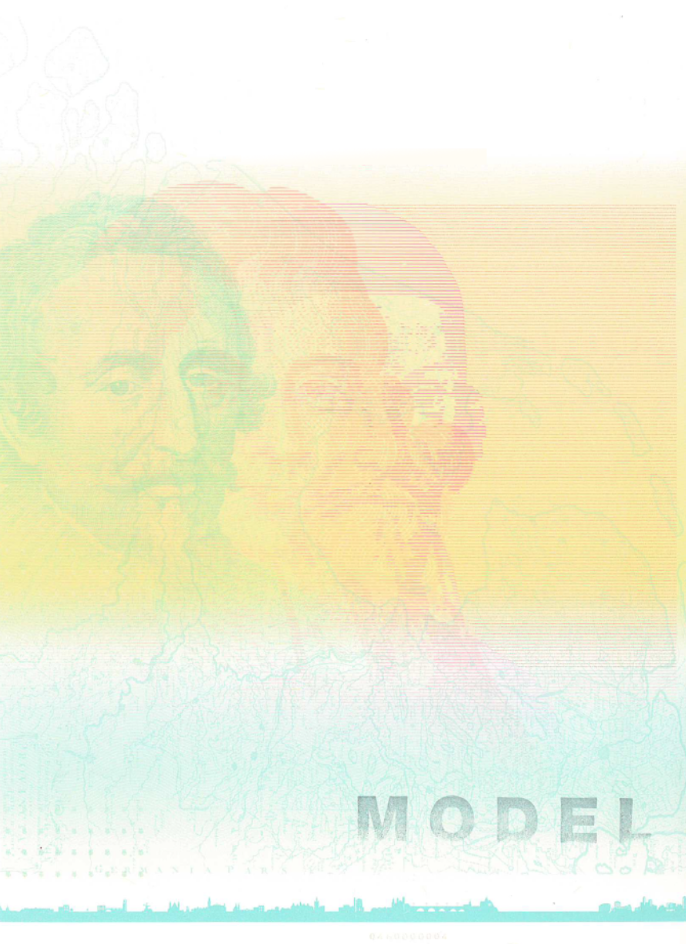 [LOGO VAN DE SCHOOL]SCHOOLDIPLOMAVOORTGEZET SPECIAAL ONDERWIJSARBEIDSMARKTGERICHT UITSTROOMPROFIELDe ondergetekenden verklaren datAchternaam, Voornaamgeboren voorbeeld datum te Voorbeeld stad,van voorbeeld startdatum op school tot voorbeeld einddatum op school,met gunstig gevolg heeft deelgenomen aan het voortgezet speciaal onderwijs als bedoeld in artikel 14c van de Wet op de expertisecentra en dit heeft gevolgd aanVoorbeeld vsote Voorbeeld stadPlaats Voorbeeld stad				Datum voorbeeld datumDe secretaris:						De directeur: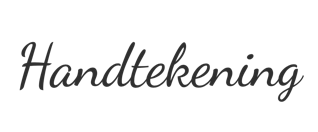 Handtekening van de kandidaat:Doorhalingen en/of wijzigingen maken dit schooldiploma ongeldig.Bijlage 3: 	Voorbeeld tekst voor op de verklaringIn het voorgestelde vierde lid van artikel 14d van de Wet op de expertisecentra wordt vastgelegd dat leerlingen die het arbeidsmarktgerichte uitstroomprofiel verlaten zonder dat ze in aanmerking komen voor een schooldiploma, een verklaring ontvangen. Daarmee wordt aangesloten bij artikel 31 van de WVO en 76 van de WVO BES, dat voor de andere schoolsoorten vastlegt dat leerlingen die het onderwijs verlaten, een verklaring krijgen. Voor het vso is de verklaring nieuw. Anders dan voor de andere schoolsoorten worden er verder geen eisen gesteld aan de verklaring. Zo krijgt het bevoegd gezag de vrijheid om een vorm en inhoud aan de verklaring te geven die passen bij het karakter van de school en het type leerling.VOORBEELD VERKLARING VOORTGEZET SPECIAAL ONDERWIJSARBEIDSMARKTGERICHT UITSTROOMPROFIELDe ondergetekende verklaart dat.....................................,geboren ............. te ............. ,van .............  tot ............. .voortgezet speciaal onderwijs als bedoeld in artikel 14c van de Wet op de expertisecentra heeft gevolgd aan .............te .............De leerling heeft gewerkt aan de volgende leergebieden:..................						....................................						....................................						..................De leerling heeft gewerkt aan de volgende leergebiedoverstijgende thema’s:..................						....................................						..................De voorbereiding op arbeid van de leerling heeft plaatsgevonden in de sector(en):..................						..................De leerling heeft bij de volgende instanties/bedrijven stage gelopen:..................						..................Plaats .................. 					Datum..................Handtekening van de directeur:				Handtekening van de leerling:				..................						..................Doorhalingen en/of wijzigingen maken deze verklaring ongeldig.Bijlage 4: 	Checklist/cijferlijst examendossierBijlage 5: 	Beschrijving van het diplomeringsproces (voorbeeld)Bijlage 6: 	Handreiking voor leerlingen en oudersBeste leerling,Welkom in het examenjaar. Dit jaar kun je het ‘schooldiploma vso uitstroomprofiel arbeidsmarktgericht’ behalen. Op onze school noemen wij dit het ‘schooldiploma profiel Arbeid’.In het examenjaar letten wij op meerdere onderdelen. Die hebben wij beschreven in een examenreglement.Het examenreglement is uitgebreid. Deze handreiking is een samenvatting van belangrijke onderwerpen uit het examenreglement. Je mentor zal dit aan het begin van het examenjaar met je bespreken en aan je uitleggen.ExamenjaarHet laatste jaar dat je bij ons op school zit in de hoogste klas, noemen wij het examenjaar. In dit schooljaar doe je examen. Veel leerlingen doen examen vlak voor de zomervakantie. Als je eerder dan de zomervakantie onze school verlaat, dan kun je ook nog het schooldiploma behalen. Je examenjaar start dan iets eerder. Het examenjaar duurt minimaal 6 kalendermaanden. ExamendossierIedere dag dat je op school en de stage bent, werk je aan je examendossier. In het examendossier staat wat je allemaal moet doen om het schooldiploma te behalen. Het portfolio is een belangrijk onderdeel van het examendossier. Het examendossier bestaat uit de volgende onderdelen:Jouw persoonsgegevens;Het aantal maanden onderwijs in het examenjaar;Je aanwezigheid op school en op stage;Het portfolio (praktijkvorming, LOB, Nederlands en Rekenen en wonen, vrije tijd en burgerschap);Het examengesprek;De checklist die gebruikt wordt tijdens het examengesprek.Hieronder worden een aantal belangrijke onderwerpen uitgelegd.AanwezigheidOm het schooldiploma te kunnen behalen moet je op school en op stage zijn. Als je spijbelt kan dit gevolgen hebben voor het kunnen behalen van het schooldiploma. Ziek zijn telt niet mee, daar kun je niets aan doen. Hier moet je natuurlijk wel eerlijk mee omgaan, want eerlijk zijn is erg belangrijk.PortfolioWij willen graag dat je in het examenjaar een portfolio hebt. In een portfolio kun jij belangrijke dingen verzamelen en laten zien. Dit kan in een map of digitaal. Het gaat erom dat je bewijzen verzamelt door het hele jaar heen en in je portfolio stopt. In het portfolio verzamel je bewijzen over de volgende onderwerpen:Praktijkvorming;LOB;Nederlands en Rekenen;Wonen, vrije tijd en burgerschap.PraktijkvormingWij kijken naar hoe het gaat tijdens de praktijklessen en op de stage. Dat noemen wij de praktijkvorming. Wij zijn erg benieuwd naar hoe jij vindt dat het gaat op de stage. Ook willen wij graag weten wat de stagebegeleider van school ervan vindt. En natuurlijk hoe de werkgever vindt dat het gaat. Stage beoordelingen zijn dus erg belangrijk. Misschien heb je certificaten of diploma’s gehaald. Dit kun je allemaal in je portfolio bewaren.LOBLOB is de afkorting van Loopbaanoriëntatie en -begeleiding. Tijdens deze lessen onderzoek je waar je goed in bent, wat je leuk vindt, wat je niet zo leuk vindt, enzovoort. Je maakt een presentatie over jezelf. Daarin presenteer je onder andere jouw talenten, wat je al goed kan, wat je wilt worden, hoe je wilt gaan wonen en wat je hobby’s zijn. En natuurlijk wat je gaat doen om dit te bereiken.Nederlands en RekenenWij vinden het belangrijk dat je goed meedoet met alle lessen. Nederlands en Rekenen heb je je hele leven nodig. Wij willen graag dat je (toets)resultaten in je portfolio opneemt. Je mentor kan je hierbij helpen.Wonen, vrije tijd en burgerschapOp school leer je veel dingen die te maken hebben met je zelfstandigheid. Zo leer je goed voor jezelf te zorgen en gezond te leven. Ook ben je bezig op school met hoe je wilt wonen en hoe je de vrije tijd wilt besteden. Burgerschap is een erg belangrijk onderwerp. Het gaat bijv. hoe wij in Nederland met elkaar omgaan en samenleven. Ook leer je tijdens deze lessen wat je rechten en plichten zijn als burger en als werknemer.Opdrachten en bewijzen hiervan kun je in je portfolio bewaren.Examengesprek Als je aan alle onderdelen voldoet, dan mag je het examengesprek gaan voeren. Hierin presenteer jij je portfolio. Wij gaan dan hierover praten. Ook willen wij graag samen met jou terugkijken naar hoe het is gegaan op school. Hier mag je in overleg met je mentor voor jou belangrijke mensen uitnodigen.Aan het einde van het examengesprek hoor je of je geslaagd bent.VerklaringAls je examendossier niet aan de voorwaarden voldoet, ontvang je een verklaring. Met de verklaring kun je aantonen dat je bij ons op school hebt gezeten en aan welke leergebieden je gewerkt hebt.Uitreiking schooldiploma of verklaringAan het einde van het examenjaar is een feestelijke bijeenkomst. Je krijgt dan het schooldiploma of de verklaring uitgereikt van de directeur.Tot slotWij zijn heel benieuwd naar je portfolio waarin je alle belangrijke bewijzen gaat bewaren.Het is belangrijk dat je op tijd om hulp vraagt als iets niet lukt. Samen gaat het ons vast lukken.Wij wensen je een heel mooi en goed examenjaar toe.Het team van [SCHOOLNAAM].Naam: Functie:Datum:Plaats:Handtekening:Naam: Functie:Datum:Plaats:Handtekening:Arbeidscompetenties:Het geheel van kennis, (vak)vaardigheden en de houding die een leerling nodig heeft voor het uitoefenen van een beroep. Bewaartermijn:De termijn dat het schooldiploma door de school bewaard dient te worden.Examencommissie:De commissie die beoordeelt of een leerling wel dan niet een diploma behaald heeft.Examendossier:Een selectie van bewijzen opgebouwd volgens de gestelde eisen, waaronder relevante bewijsstukken van het genoten onderwijs inclusief de stage(s).Examengesprek:Er worden gedurende de onderwijsloopbaan meerdere gesprekken gevoerd met de ouders van de leerling. Tijdens deze gesprekken staat de ontwikkeling van de leerling centraal. Het examengesprek is het laatste formele gesprek met ouders dat gaat over de ontwikkeling van de leerling.Examenjaar:Het schooljaar waarin de leerling het examen gaat afronden en gaat uitstromen. Dit is in principe een volledig schooljaar zoals dat ook in het profiel vervolgonderwijs geldt. Een leerling kan echter gedurende het schooljaar uitstromen. Het examenjaar kent in dat geval de minimale duur van 6 kalendermaanden.Examenkandidaat:Een leerling die de opleiding voltooid heeft en examen gaat doen. Leerlingen:Leerlingen die een toelaatbaarheidsverklaring voor het vso hebben en onderwijs volgen en ingeschreven staan in het arbeidsmarktgerichte uitstroomprofiel.Mentor:Specifieke begeleider vanuit de school voor de leerling.Ouder(s)Ouder(s), verzorger(s) of voogd(en) van de leerling(en).Portfolio:Een ontwikkelingsgericht dossier met bewijsstukken van opgedane kennis, vaardigheden en ervaringen. Dit kan digitaal en/of op papier zijn.Reglement:Een set van afspraken met betrekking tot het ‘schooldiploma vso arbeidsmarkt-gericht uitstroomprofiel’.Schoolleiding:Leden van het managementteam van de school voor voortgezet speciaal onderwijs.Team(leden):Personeelsleden van de school voor voortgezet speciaal onderwijs.Vakvaardigheden:Specifieke handelingen en technieken die binnen een beroep uitgevoerd worden.Verklaring:Leerlingen die niet voldoen aan de gestelde eisen die beschreven staan in het examenreglement om het ‘schooldiploma vso arbeidsmarktgericht uitstroomprofiel’ te behalen, ontvangen een verklaring. In de verklaring staat vermeld wanneer een leerling stond ingeschreven in de vso-school en hoeveel de leerling aanwezig is geweest (procentueel) en aan welke leergebieden de leerling gewerkt heeft.Vso:Voortgezet speciaal onderwijs. Checklist examendossier inclusief portfolioChecklist examendossier inclusief portfolioChecklist examendossier inclusief portfolioPersoonsgegevensVoldaanNAW-gegevens van de leerlingCurriculum vitae met een overzicht van de schoolloopbaan, het voorkeursprofiel/-sector en een overzicht van de gelopen stagesEen pasfoto van de leerling (niet ouder dan 2 jaar)NAW-gegevens van de leerlingCurriculum vitae met een overzicht van de schoolloopbaan, het voorkeursprofiel/-sector en een overzicht van de gelopen stagesEen pasfoto van de leerling (niet ouder dan 2 jaar)Ja / neeJa / neeJa / neeVoldoende maanden examenjaarHet aantal maanden dat de leerling onderwijs heeft gevolgd in het examenjaar bedraagt in principe 1 schooljaar en tenminste 6 kalendermaandenHet aantal maanden dat de leerling onderwijs heeft gevolgd in het examenjaar bedraagt in principe 1 schooljaar en tenminste 6 kalendermaandenJa / neeAanwezigheidVoldaanDe leerling heeft binnen de mogelijkheden van de leerling voldaan aan de aanwezigheidsnorm van XX% op school en de stage (maximaal XX% ongeoorloofd verzuim in het examenjaar)De leerling heeft binnen de mogelijkheden van de leerling voldaan aan de aanwezigheidsnorm van XX% op school en de stage (maximaal XX% ongeoorloofd verzuim in het examenjaar)Ja / neePortfolio (gaat over de periode van het examenjaar)VoldaanPraktijkvorming (onderdeel domein werken):Met voldoende gevolg uitgevoerde stage (beheersing van de arbeidscomptenties)Overzicht van de beheersing van vakvaardighedenBehaalde diploma’s en/of certificaten die de leerling heeft behaald (optioneel)Praktijkvorming (onderdeel domein werken):Met voldoende gevolg uitgevoerde stage (beheersing van de arbeidscomptenties)Overzicht van de beheersing van vakvaardighedenBehaalde diploma’s en/of certificaten die de leerling heeft behaald (optioneel)Ja / neeJa / neeLoopbaanoriëntatie en -begeleiding (LOB-lessen)De leerling heeft deelgenomen aan de LOB-lessenPresentatie van “wie ben ik, wat kan ik en wat wil ik?”Loopbaanoriëntatie en -begeleiding (LOB-lessen)De leerling heeft deelgenomen aan de LOB-lessenPresentatie van “wie ben ik, wat kan ik en wat wil ik?”Ja / neeJa / neeKernvakken De leerling heeft deelgenomen aan de lessen Nederlandse taal en communicatie De leerling heeft deelgenomen aan de lessen Rekenen wiskunde De leerling heeft bewijzen opgenomen van de ontwikkeling op het gebied van Nederlandse taal en communicatie en Rekenen wiskundeKernvakken De leerling heeft deelgenomen aan de lessen Nederlandse taal en communicatie De leerling heeft deelgenomen aan de lessen Rekenen wiskunde De leerling heeft bewijzen opgenomen van de ontwikkeling op het gebied van Nederlandse taal en communicatie en Rekenen wiskundeJa / neeJa / neeJa / neeDomeinen (onderdelen domein wonen, vrije tijd en burgerschap):De leerling heeft deelgenomen aan de lessen die betrekking hebben op de domeinen wonen, vrije tijd en burgerschapDe leerling heeft bewijzen opgenomen van de lessen rondom de domeinen wonen, vrije tijd en burgerschapDomeinen (onderdelen domein wonen, vrije tijd en burgerschap):De leerling heeft deelgenomen aan de lessen die betrekking hebben op de domeinen wonen, vrije tijd en burgerschapDe leerling heeft bewijzen opgenomen van de lessen rondom de domeinen wonen, vrije tijd en burgerschapJa / neeJa / neeIs aan alle onderdelen van het portfolio voldaan? Is het antwoord ‘ja’, dan mag de leerling het examengesprek voeren waarin de leerling (binnen zijn mogelijkheden) het portfolio presenteert.Is aan alle onderdelen van het portfolio voldaan? Is het antwoord ‘ja’, dan mag de leerling het examengesprek voeren waarin de leerling (binnen zijn mogelijkheden) het portfolio presenteert.Ja / neeExamengesprekExamengesprekVoldaanPresentatie van het portfolio en de persoonlijke ontwikkelingPresentatie van het portfolio en de persoonlijke ontwikkelingJa / neeTotaal Totaal Totaal Score per deel			Score per deel			Voldaan1. Persoonsgegevens		1. Persoonsgegevens		Ja / nee2. Examenjaar			2. Examenjaar			Ja / nee3. Aanwezigheid		3. Aanwezigheid		Ja / nee4. Portfolio		4. Portfolio		Ja / nee5. Examengesprek	5. Examengesprek	Ja / neeGeslaagdDeze checklist inclusief de uitslag wordt opgenomen in het examendossier van de leerling.GeslaagdDeze checklist inclusief de uitslag wordt opgenomen in het examendossier van de leerling.Ja / neeOpmerking:Opmerking:Thema:		Opstellen examenreglement profiel ArbeidThema:		Opstellen examenreglement profiel ArbeidThema:		Opstellen examenreglement profiel ArbeidThema:		Opstellen examenreglement profiel ArbeidOpstellen examenreglement profiel ArbeidPlanningVerantwoordelijk voor de uitvoeringCheck doorInlezen in de wet- en regelgeving en het opstellen van een plan inclusief een planning.Directeur Lid Commissie voor de BegeleidingSamenstellen van een werkgroep die het examenreglement voor het profiel Arbeid opstelt.Directeur Lid Commissie voor de BegeleidingPlannen van de bijeenkomsten met de werkgroep.Directeur Lid Commissie voor de BegeleidingOpstellen van het examenreglement en het benoemen van het hoogste leerjaar als examenjaar.Lid Commissie voor de BegeleidingDirecteur Bevoegd gezag verzoeken tot voorgenomen vaststelling.Lid Commissie voor de BegeleidingDirecteur Aanbieden examenreglement aan de MR voor instemming.Lid Commissie voor de BegeleidingDirecteur Vaststellen van het examenreglement door bevoegd gezag.Lid Commissie voor de BegeleidingDirecteur Publiceren van het examenreglement op de website en in de schoolgids en een exemplaar ter inzage leggen bij het secretariaat. Hiermee is het examenreglement beschikbaar voor uitvoering met terugwerkende kracht tot het begin van het schooljaar ‘21 – ‘22. Directeur Lid Commissie voor de BegeleidingThema:		Jaarlijkse revisie examenreglement profiel ArbeidThema:		Jaarlijkse revisie examenreglement profiel ArbeidThema:		Jaarlijkse revisie examenreglement profiel ArbeidThema:		Jaarlijkse revisie examenreglement profiel ArbeidRevisie examenreglement profiel ArbeidPlanningVerantwoordelijk voor de uitvoeringCheck doorJaarlijkse evaluatie van het examenjaar door de examencommissie.Jaarlijks begin juni na de examenweekExamencommissieDirecteur Bijeenkomst met afvaardiging van iedere examencommissie gezamenlijke evaluatie examenreglement.Jaarlijks eind juniExamencommissieDirecteur Revisie van het examenreglement.Jaarlijks eind juniExamencommissieDirecteur Afstemming met MR en waar nodig instemming MR. Jaarlijks begin juliLid Commissie voor de BegeleidingDirecteur Vaststellen door bevoegd gezag van het gereviseerde examenreglement.Jaarlijks eind augustusLid Commissie voor de BegeleidingDirecteur Publiceren van het gereviseerde examenreglement op de website en in de schoolgids en een exemplaar ter inzage leggen bij het secretariaat.Jaarlijks bij start nieuwe schooljaarDirecteur Lid Commissie voor de BegeleidingThema:		Uitvoeren examenreglement profiel ArbeidThema:		Uitvoeren examenreglement profiel ArbeidThema:		Uitvoeren examenreglement profiel ArbeidThema:		Uitvoeren examenreglement profiel ArbeidVoorbereiding leerlingen examenjaarPlanningVerantwoordelijk voor de uitvoeringCheck doorDe verwachte uitstroomdata van iedere leerling in de midden- en bovenbouw vaststellen en registreren bij vaststellen/evaluatie OPP.Twee keer per schooljaarExamencommissieLid Commissie voor de BegeleidingLeerlingen die in het komende schooljaar zullen uitstromen bevorderen naar het examenjaar.Einde schooljaarExamencommissieLid Commissie voor de BegeleidingVaststellen examencommissie en inrichten procesPlanningVerantwoordelijk voor de uitvoeringCheck doorSamenstellen van de examencommissie en beleggen van de rollen van voorzitter en secretaris.Einde schooljaarLid Commissie voor de BegeleidingDirecteurPlannen van de examendatum/-week aan het einde van het schooljaar.Begin schooljaarExamencommissieLid Commissie voor de BegeleidingPlannen van de bijeenkomsten van de examencommissie.Begin schooljaarExamencommissieLid Commissie voor de BegeleidingDe geplande bijeenkomsten van de examencommissie uitvoeren en verslaglegging van de bespreking.Gedurende het schooljaarExamencommissieLid Commissie voor de BegeleidingPlannen van de examendatum van individuele leerlingen die gedurende het schooljaar uitstromen.Begin schooljaarExamencommissieLid Commissie voor de BegeleidingPlannen van de datum waarop de uitreiking van de schooldiploma’s en de verklaringen plaatsvindt.Begin schooljaarExamencommissieLid Commissie voor de BegeleidingCommunicatie naar leerlingen en oudersPlanningVerantwoordelijk voor de uitvoeringCheck doorUitreiken van het examenreglement aan de examenleerlingen en aan de ouder(s) of opvoeder(s).Begin schooljaarLeerkracht eindgroepExamencommissieBespreken en toelichten van het examenreglement aan leerlingen en ouders tijdens een informatiemoment.Begin schooljaarExamencommissieLeerkracht eindgroepUitvoeren examenreglementPlanningVerantwoordelijk voor de uitvoeringCheck doorAanleggen van het examendossier per leerling.Tijdens het schooljaarLeerkracht eindgroepExamencommissieLeerling een persoonlijk portfolio geven waarin zij de bewijsstukken kunnen verzamelen.Begin schooljaarLeerkracht eindgroepExamencommissie Leerlingen vullen het portfolio en werken daarmee aan het examendossier gedurende het onderwijsleerproces.Tijdens het schooljaarLeerling Leerkracht eindgroepNauwgezet de aanwezigheid van de registreren op school en op stage door de teamleden.Tijdens het schooljaarTeam Lid Commissie voor de BegeleidingLeerlingen periodiek de mogelijkheid bieden om het portfolio bij te werken.Tijdens het schooljaarLeerkracht eindgroepExamencommissie Mentor ziet erop toe dat het examendossier gevuld wordt.Tijdens het schooljaarLeerkracht eindgroepExamencommissie Twee maanden voor de uitstroomdatum van de leerling, vult de mentor de ‘checklist examendossier’ in.2 maanden voor uitstromenLeerkracht eindgroepExamencommissie De mentor en de leerling maken het examendossier compleet.> 1 maand voor uitstromenLeerkracht eindgroepExamencommissie Aanbieden examendossier aan examencommissiePlanningVerantwoordelijk voor de uitvoeringCheck doorDe mentor biedt het examendossier aan de examencommissie aan.2 maanden voor uitstromenLeerkracht eindgroepExamencommissie De examencommissie beoordeelt de inhoud en compleetheid van het examendossier van de leerling.Binnen 2 weken na aanbiedenExamencommissieLid Commissie voor de BegeleidingWanneer het examendossier compleet is, wordt de leerling door de mentor uitgenodigd voor het examengesprek. Wanneer het examendossier niet compleet is, krijgt de leerling de tijd om het aan te vullen en compleet te maken.Direct na besluit examencommissieLeerkracht eindgroepExamencommissieWanneer het examendossier compleet is, communiceert de secretaris van de examencommissie met de administratie voor het gereedmaken van het diploma en de verklaringen voor de leerlingen die het diploma niet behalen. Er vindt afstemming over de datum waarop alles gereed is.Direct na besluit examencommissieExamencommissieLid Commissie voor de BegeleidingExamengesprek leerlingen met compleet examendossierPlanningVerantwoordelijk voor de uitvoeringCheck doorDe mentor nodigt de leerling, de stagebegeleider/praktijkdocent en voor de leerling belangrijke personen uit voor het examengesprek.In examenweek of individueel bepaald bij eerder uitstromenLeerkracht eindgroepExamencommissieDe genodigden voor het examengesprek krijgen minimaal een week voor het examengesprek het examendossier ter inzage.Direct na besluit examencommissieLeerkracht eindgroepExamencommissieTijdens het examengesprek presenteert de leerling het portfolio en wordt gereflecteerd op de schoolloopbaan.In examenweek of individueel bepaald bij eerder uitstromenLeerkracht eindgroepExamencommissieTijdens het examengesprek wordt de checklist mb.t. het examendossier ingevuld en compleet gemaakt.Tijdens het examengesprekLeerkracht eindgroepExamencommissieAan het eind van het examengesprek wordt een opmerking toegevoegd aan de checklist m.b.t. het examendossier.Aan het einde van het examengesprekLeerkracht eindgroepExamencommissieDe leerling krijgt te horen dat hij geslaagd is voor het schooldiploma en wordt uitgenodigd voor de diploma-uitreiking.Aan het einde van het examengesprekLeerkracht eindgroepExamencommissieUitreiking diploma’s en verklaringenPlanningVerantwoordelijk voor de uitvoeringCheck doorDe leerling en de ouder(s)/opvoeder(s) worden uitgenodigd voor de uitreiking van het schooldiploma of de verklaring.2 maanden voor uitreikingExamencommissieDirecteur Feestelijke uitreiking schooldiploma of verklaring en afronding van de schoolloopbaan.Einde van het schooljaar  DirecteurExamencommissieArchivering door de examencommissie van de checklist examendossier en een kopie van het schooldiploma van iedere leerling en de verklaringen van de leerlingen die het diploma niet behalen.Einde van het schooljaar  ExamencommissieLid Commissie voor de Begeleiding